3GPP TSG-SA5 Meeting #134e 	S5-206045e-meeting 16th - 25st November 2020			2	ReferencesThe following documents contain provisions which, through reference in this text, constitute provisions of the present document.-	References are either specific (identified by date of publication, edition number, version number, etc.) or non-specific.-	For a specific reference, subsequent revisions do not apply.-	For a non-specific reference, the latest version applies. In the case of a reference to a 3GPP document (including a GSM document), a non-specific reference implicitly refers to the latest version of that document in the same Release as the present document.[1]	3GPP TR 21.905: "Vocabulary for 3GPP Specifications".[2]	ETSI GS ZSM 002 (V1.1.1) (2019-08): "Zero-touch network and Service Management (ZSM); Reference Architecture".[3]	3GPP TS 28.550: "Management and orchestration; Performance assurance".[4]	3GPP TS 28.545: "Management and orchestration; Fault Supervision (FS)".[5]	3GPP TS 28.622: "Telecommunication management; Generic Network Resource Model (NRM) Integration Reference Point (IRP); Information Service (IS)".[6]	3GPP TS 28.541: "Management and orchestration; 5G Network Resource Model (NRM); Stage 2 and stage 3".[7]	3GPP TS 28.532: "Management and orchestration; Generic management services".[8]	3GPP TS 32.302: "Telecommunication management; Configuration Management (CM); Notification Integration Reference Point (IRP); Information Service (IS)".[9]	3GPP TS 28.531: "Management and orchestration; Provisioning".[10]	3GPP TS 32.160: "Management and orchestration; Management service template".[11]	3GPP TS 29.520: "5G System; Network Data Analytics Services; Stage 3".[12]	3GPP TS 28.552: "Management and orchestration; 5G performance measurements".[13]	3GPP TS 28.554: "Management and orchestration; 5G end to end Key Performance Indicators (KPI)".4.1.2	Model 4.1.2.1	Imported and associated information entities4.1.2.1.1	Imported information entities and local labels4.1.2.2	Class diagram4.1.2.2.1	Relationships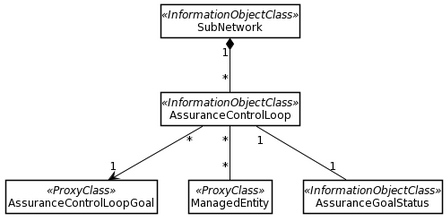 Figure 4.1.2.2.1.1: Assurance management NRM fragment 4.1.2.2.2	Inheritance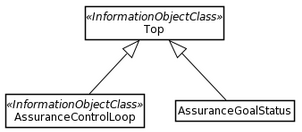 Figure 4.1.2.2.2.1: Assurance management inheritance relationships4.1.2.3	Class definitions4.1.2.3.1	AssuranceControlLoop4.1.2.3.1.1	DefinitionThis IOC represents the capabilities of a control loop, these include:-	to automatically adjust a ManagedEntity (for example a network slice) to meet the objective described in AssuranceControlLoopGoal -	to report the effectiveness of an AssuranceControlLoop -	state management of an AssuranceControlLoop-	to keep track of the lifecycle of an AssuranceControlLoop4.1.2.3.1.2	Attributes4.1.2.3.1.3	ConstraintsNo constraints have been defined for this document. 4.1.2.3.1.4	NotificationsThe common notifications defined in clause 4.1.2.5 are valid for this IOC, without exceptions or additions.4.1.2.3.2	AssuranceGoalStatus4.1.2.3.2.1	DefinitionThis class represents the status of the controlLoopGoal at the end of an observationPeriod. The status can be reported as actual status and predicted status. Data that is monitored by an assuranceControlLoop and includes measurements [x] and KPI's [y] and predictions that are applicable to the assuranceControlLoopGoals. An assuranceGoalStatus holds the value of the observation and where applicable the value of a prediction. Depending on the AssuranceGoal the type of the AssuranceGoalStatusObserved and AssuranceGoalStatusPredicted can be different for different AssuranceGoalStatus MOIs.  4.1.2.3.2.2	Attributes .4.1.2.3.2.3	Attribute constraintsNo constraints have been defined for this document.4.1.2.2.3.4	NotificationsThe common notifications defined in subclause 4.1.2.5 are valid for this IOC, without exceptions or additions.4.1.2.3.3	AssuranceControlLoopGoal <<ProxyClass>>4.1.2.3.3.1	DefinitionThis IOC represents the <<dataType>> ServiceProfile and <<dataType>> SliceProfile, defined in network slice NRM in [6].4.1.2.3.3.2	AttributesThe attributes are defined in network slice NRM in [6]. 4.1.2.3.3.3	Attribute constraintsThe attribute constraints are defined in network slice NRM in [6]. 4.1.2.3.3.4	NotificationsThe notifications of IOCs using the <<dataType>> ServiceProfile or <<dataType>> SliceProfile are defined in network slice NRM in [6].4.1.2.3.4	ObservationTimePeriod <<dataType>>4.1.2.3.4.1	DefinitionThis datatype represents the time that a goal is observed which can be specified in seconds, minutes, hours or days depending on the goal that is being observed. 4.1.2.3.4.2	Attributes 4.1.2.3.3.3	Attribute constraintsNo constraints have been defined for this document.4.1.2.3.3.4	NotificationsThe common notifications defined in subclause 4.1.2.5 are valid for this IOC, without exceptions or additions.4.1.2.4	Attribute definitions4.1.2.4.1	Attribute propertiesThe following table defines the properties of attributes that are specified in the present document.Table 4.1.2.4.1.14.1.2.4.2	ConstraintsNo constraints have been identified for this document.4.1.2.4.3	NotificationsThis subclause presents a list of notifications, defined in [7], that provisioning management service consumer can receive. The notification parameter objectClass/objectInstance, defined in [10], would capture the DN of an instance of an IOC defined in the present document.4.1.2.5	Common notifications4.1.2.5.1	Alarm notificationsThis clause presents a list of notifications, defined in TS 28.532 [7], that an MnS consumer may receive. The notification header attribute objectClass/objectInstance, defined in TS 32.302 [8], shall capture the DN of an instance of a class defined in the present document.4.1.2.5.2	Configuration notificationsThis clause presents a list of notifications, defined in TS 28.532 [7], that an MnS consumer may receive. The notification header attribute objectClass/objectInstance, defined in TS 32.302 [8], shall capture the DN of an instance of a class defined in the present document.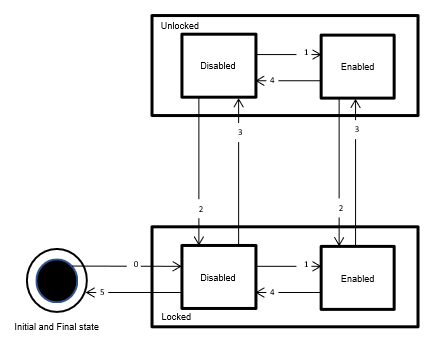 CR-Form-v12.0CR-Form-v12.0CR-Form-v12.0CR-Form-v12.0CR-Form-v12.0CR-Form-v12.0CR-Form-v12.0CR-Form-v12.0CR-Form-v12.0CHANGE REQUESTCHANGE REQUESTCHANGE REQUESTCHANGE REQUESTCHANGE REQUESTCHANGE REQUESTCHANGE REQUESTCHANGE REQUESTCHANGE REQUEST28.536CR0013rev- Current version:16.1.0For HELP on using this form: comprehensive instructions can be found at 
http://www.3gpp.org/Change-Requests.For HELP on using this form: comprehensive instructions can be found at 
http://www.3gpp.org/Change-Requests.For HELP on using this form: comprehensive instructions can be found at 
http://www.3gpp.org/Change-Requests.For HELP on using this form: comprehensive instructions can be found at 
http://www.3gpp.org/Change-Requests.For HELP on using this form: comprehensive instructions can be found at 
http://www.3gpp.org/Change-Requests.For HELP on using this form: comprehensive instructions can be found at 
http://www.3gpp.org/Change-Requests.For HELP on using this form: comprehensive instructions can be found at 
http://www.3gpp.org/Change-Requests.For HELP on using this form: comprehensive instructions can be found at 
http://www.3gpp.org/Change-Requests.For HELP on using this form: comprehensive instructions can be found at 
http://www.3gpp.org/Change-Requests.Proposed change affects:UICC appsMERadio Access NetworkXCore NetworkXTitle:	Add Annex on state managementAdd Annex on state managementAdd Annex on state managementAdd Annex on state managementAdd Annex on state managementAdd Annex on state managementAdd Annex on state managementAdd Annex on state managementAdd Annex on state managementAdd Annex on state managementSource to WG:Ericsson, Deutsche TelekomEricsson, Deutsche TelekomEricsson, Deutsche TelekomEricsson, Deutsche TelekomEricsson, Deutsche TelekomEricsson, Deutsche TelekomEricsson, Deutsche TelekomEricsson, Deutsche TelekomEricsson, Deutsche TelekomEricsson, Deutsche TelekomSource to TSG:S5S5S5S5S5S5S5S5S5S5Work item code:COSLACOSLACOSLACOSLACOSLADate:Date:Date:2020-11-02Category:FRelease:Release:Release:Rel-16Use one of the following categories:
F  (correction)
A  (mirror corresponding to a change in an earlier release)
B  (addition of feature), 
C  (functional modification of feature)
D  (editorial modification)Detailed explanations of the above categories can
be found in 3GPP TR 21.900.Use one of the following categories:
F  (correction)
A  (mirror corresponding to a change in an earlier release)
B  (addition of feature), 
C  (functional modification of feature)
D  (editorial modification)Detailed explanations of the above categories can
be found in 3GPP TR 21.900.Use one of the following categories:
F  (correction)
A  (mirror corresponding to a change in an earlier release)
B  (addition of feature), 
C  (functional modification of feature)
D  (editorial modification)Detailed explanations of the above categories can
be found in 3GPP TR 21.900.Use one of the following categories:
F  (correction)
A  (mirror corresponding to a change in an earlier release)
B  (addition of feature), 
C  (functional modification of feature)
D  (editorial modification)Detailed explanations of the above categories can
be found in 3GPP TR 21.900.Use one of the following categories:
F  (correction)
A  (mirror corresponding to a change in an earlier release)
B  (addition of feature), 
C  (functional modification of feature)
D  (editorial modification)Detailed explanations of the above categories can
be found in 3GPP TR 21.900.Use one of the following categories:
F  (correction)
A  (mirror corresponding to a change in an earlier release)
B  (addition of feature), 
C  (functional modification of feature)
D  (editorial modification)Detailed explanations of the above categories can
be found in 3GPP TR 21.900.Use one of the following categories:
F  (correction)
A  (mirror corresponding to a change in an earlier release)
B  (addition of feature), 
C  (functional modification of feature)
D  (editorial modification)Detailed explanations of the above categories can
be found in 3GPP TR 21.900.Use one of the following categories:
F  (correction)
A  (mirror corresponding to a change in an earlier release)
B  (addition of feature), 
C  (functional modification of feature)
D  (editorial modification)Detailed explanations of the above categories can
be found in 3GPP TR 21.900.Use one of the following releases:
Rel-8	(Release 8)
Rel-9	(Release 9)
Rel-10	(Release 10)
Rel-11	(Release 11)
Rel-12	(Release 12)
Rel-13	(Release 13)
Rel-14	(Release 14)
Rel-15	(Release 15)
Rel-16	(Release 16)Use one of the following releases:
Rel-8	(Release 8)
Rel-9	(Release 9)
Rel-10	(Release 10)
Rel-11	(Release 11)
Rel-12	(Release 12)
Rel-13	(Release 13)
Rel-14	(Release 14)
Rel-15	(Release 15)
Rel-16	(Release 16)Reason for change:Reason for change:The purpose of an AssuranceClosedControlLoop (ACCL) is to automatically adjust the network resources in case the goal is not met. The MnS consumer needs the ability to examine and be notified of changes in state, to monitor the overall operability (ability to keep a system in a safe and reliable functioning condition) and usage of ACCL, and to control the availability of specific ACCL. State management for ACCLs provides for the reporting of changes in state attributes, reading of state attributes and changing of state attributes. The generic state management attributes are described by ITU-T in X.731 and adopted by 3GPP in TS 28.625.The following text describes how the state management attributes can be used as instrumentation tool for communication service assurance using assurance closed control loops. Currently the AssuranceClosedControlLoop IOC includes the operational state and administrative state attributes as shown in the Table below.The operational state attribute is single-valued and read-only. It can have one of the following values.– disabled: The AssuranceClosedControlLoop is totally inoperable and unable to provide service to the consumer(s).– enabled: The AssuranceClosedControlLoop is partially or fully operable and available for use.The administrative state attribute is single valued and read-write. It can have one of the following values, not all ofthem are applicable to every class of managed object:– locked: The resource is administratively prohibited from performing services for its consumers.– unlocked: The resource is administratively permitted to perform services for its consumers. This is independent of its inherent operability.The purpose of an ACCL is to automatically adjust the network resources in case the goal is not met. When an ACCL stops working there is no output to automatically adjust the network resources and there may be no immediate impact on the performance for the consumers (for whom the goal was set) using the network resources. Over time the performance for those consumers may deteriorate as the AssuranceControlLoop is not adjusting the network resources. The purpose of an AssuranceClosedControlLoop (ACCL) is to automatically adjust the network resources in case the goal is not met. The MnS consumer needs the ability to examine and be notified of changes in state, to monitor the overall operability (ability to keep a system in a safe and reliable functioning condition) and usage of ACCL, and to control the availability of specific ACCL. State management for ACCLs provides for the reporting of changes in state attributes, reading of state attributes and changing of state attributes. The generic state management attributes are described by ITU-T in X.731 and adopted by 3GPP in TS 28.625.The following text describes how the state management attributes can be used as instrumentation tool for communication service assurance using assurance closed control loops. Currently the AssuranceClosedControlLoop IOC includes the operational state and administrative state attributes as shown in the Table below.The operational state attribute is single-valued and read-only. It can have one of the following values.– disabled: The AssuranceClosedControlLoop is totally inoperable and unable to provide service to the consumer(s).– enabled: The AssuranceClosedControlLoop is partially or fully operable and available for use.The administrative state attribute is single valued and read-write. It can have one of the following values, not all ofthem are applicable to every class of managed object:– locked: The resource is administratively prohibited from performing services for its consumers.– unlocked: The resource is administratively permitted to perform services for its consumers. This is independent of its inherent operability.The purpose of an ACCL is to automatically adjust the network resources in case the goal is not met. When an ACCL stops working there is no output to automatically adjust the network resources and there may be no immediate impact on the performance for the consumers (for whom the goal was set) using the network resources. Over time the performance for those consumers may deteriorate as the AssuranceControlLoop is not adjusting the network resources. The purpose of an AssuranceClosedControlLoop (ACCL) is to automatically adjust the network resources in case the goal is not met. The MnS consumer needs the ability to examine and be notified of changes in state, to monitor the overall operability (ability to keep a system in a safe and reliable functioning condition) and usage of ACCL, and to control the availability of specific ACCL. State management for ACCLs provides for the reporting of changes in state attributes, reading of state attributes and changing of state attributes. The generic state management attributes are described by ITU-T in X.731 and adopted by 3GPP in TS 28.625.The following text describes how the state management attributes can be used as instrumentation tool for communication service assurance using assurance closed control loops. Currently the AssuranceClosedControlLoop IOC includes the operational state and administrative state attributes as shown in the Table below.The operational state attribute is single-valued and read-only. It can have one of the following values.– disabled: The AssuranceClosedControlLoop is totally inoperable and unable to provide service to the consumer(s).– enabled: The AssuranceClosedControlLoop is partially or fully operable and available for use.The administrative state attribute is single valued and read-write. It can have one of the following values, not all ofthem are applicable to every class of managed object:– locked: The resource is administratively prohibited from performing services for its consumers.– unlocked: The resource is administratively permitted to perform services for its consumers. This is independent of its inherent operability.The purpose of an ACCL is to automatically adjust the network resources in case the goal is not met. When an ACCL stops working there is no output to automatically adjust the network resources and there may be no immediate impact on the performance for the consumers (for whom the goal was set) using the network resources. Over time the performance for those consumers may deteriorate as the AssuranceControlLoop is not adjusting the network resources. The purpose of an AssuranceClosedControlLoop (ACCL) is to automatically adjust the network resources in case the goal is not met. The MnS consumer needs the ability to examine and be notified of changes in state, to monitor the overall operability (ability to keep a system in a safe and reliable functioning condition) and usage of ACCL, and to control the availability of specific ACCL. State management for ACCLs provides for the reporting of changes in state attributes, reading of state attributes and changing of state attributes. The generic state management attributes are described by ITU-T in X.731 and adopted by 3GPP in TS 28.625.The following text describes how the state management attributes can be used as instrumentation tool for communication service assurance using assurance closed control loops. Currently the AssuranceClosedControlLoop IOC includes the operational state and administrative state attributes as shown in the Table below.The operational state attribute is single-valued and read-only. It can have one of the following values.– disabled: The AssuranceClosedControlLoop is totally inoperable and unable to provide service to the consumer(s).– enabled: The AssuranceClosedControlLoop is partially or fully operable and available for use.The administrative state attribute is single valued and read-write. It can have one of the following values, not all ofthem are applicable to every class of managed object:– locked: The resource is administratively prohibited from performing services for its consumers.– unlocked: The resource is administratively permitted to perform services for its consumers. This is independent of its inherent operability.The purpose of an ACCL is to automatically adjust the network resources in case the goal is not met. When an ACCL stops working there is no output to automatically adjust the network resources and there may be no immediate impact on the performance for the consumers (for whom the goal was set) using the network resources. Over time the performance for those consumers may deteriorate as the AssuranceControlLoop is not adjusting the network resources. The purpose of an AssuranceClosedControlLoop (ACCL) is to automatically adjust the network resources in case the goal is not met. The MnS consumer needs the ability to examine and be notified of changes in state, to monitor the overall operability (ability to keep a system in a safe and reliable functioning condition) and usage of ACCL, and to control the availability of specific ACCL. State management for ACCLs provides for the reporting of changes in state attributes, reading of state attributes and changing of state attributes. The generic state management attributes are described by ITU-T in X.731 and adopted by 3GPP in TS 28.625.The following text describes how the state management attributes can be used as instrumentation tool for communication service assurance using assurance closed control loops. Currently the AssuranceClosedControlLoop IOC includes the operational state and administrative state attributes as shown in the Table below.The operational state attribute is single-valued and read-only. It can have one of the following values.– disabled: The AssuranceClosedControlLoop is totally inoperable and unable to provide service to the consumer(s).– enabled: The AssuranceClosedControlLoop is partially or fully operable and available for use.The administrative state attribute is single valued and read-write. It can have one of the following values, not all ofthem are applicable to every class of managed object:– locked: The resource is administratively prohibited from performing services for its consumers.– unlocked: The resource is administratively permitted to perform services for its consumers. This is independent of its inherent operability.The purpose of an ACCL is to automatically adjust the network resources in case the goal is not met. When an ACCL stops working there is no output to automatically adjust the network resources and there may be no immediate impact on the performance for the consumers (for whom the goal was set) using the network resources. Over time the performance for those consumers may deteriorate as the AssuranceControlLoop is not adjusting the network resources. The purpose of an AssuranceClosedControlLoop (ACCL) is to automatically adjust the network resources in case the goal is not met. The MnS consumer needs the ability to examine and be notified of changes in state, to monitor the overall operability (ability to keep a system in a safe and reliable functioning condition) and usage of ACCL, and to control the availability of specific ACCL. State management for ACCLs provides for the reporting of changes in state attributes, reading of state attributes and changing of state attributes. The generic state management attributes are described by ITU-T in X.731 and adopted by 3GPP in TS 28.625.The following text describes how the state management attributes can be used as instrumentation tool for communication service assurance using assurance closed control loops. Currently the AssuranceClosedControlLoop IOC includes the operational state and administrative state attributes as shown in the Table below.The operational state attribute is single-valued and read-only. It can have one of the following values.– disabled: The AssuranceClosedControlLoop is totally inoperable and unable to provide service to the consumer(s).– enabled: The AssuranceClosedControlLoop is partially or fully operable and available for use.The administrative state attribute is single valued and read-write. It can have one of the following values, not all ofthem are applicable to every class of managed object:– locked: The resource is administratively prohibited from performing services for its consumers.– unlocked: The resource is administratively permitted to perform services for its consumers. This is independent of its inherent operability.The purpose of an ACCL is to automatically adjust the network resources in case the goal is not met. When an ACCL stops working there is no output to automatically adjust the network resources and there may be no immediate impact on the performance for the consumers (for whom the goal was set) using the network resources. Over time the performance for those consumers may deteriorate as the AssuranceControlLoop is not adjusting the network resources. The purpose of an AssuranceClosedControlLoop (ACCL) is to automatically adjust the network resources in case the goal is not met. The MnS consumer needs the ability to examine and be notified of changes in state, to monitor the overall operability (ability to keep a system in a safe and reliable functioning condition) and usage of ACCL, and to control the availability of specific ACCL. State management for ACCLs provides for the reporting of changes in state attributes, reading of state attributes and changing of state attributes. The generic state management attributes are described by ITU-T in X.731 and adopted by 3GPP in TS 28.625.The following text describes how the state management attributes can be used as instrumentation tool for communication service assurance using assurance closed control loops. Currently the AssuranceClosedControlLoop IOC includes the operational state and administrative state attributes as shown in the Table below.The operational state attribute is single-valued and read-only. It can have one of the following values.– disabled: The AssuranceClosedControlLoop is totally inoperable and unable to provide service to the consumer(s).– enabled: The AssuranceClosedControlLoop is partially or fully operable and available for use.The administrative state attribute is single valued and read-write. It can have one of the following values, not all ofthem are applicable to every class of managed object:– locked: The resource is administratively prohibited from performing services for its consumers.– unlocked: The resource is administratively permitted to perform services for its consumers. This is independent of its inherent operability.The purpose of an ACCL is to automatically adjust the network resources in case the goal is not met. When an ACCL stops working there is no output to automatically adjust the network resources and there may be no immediate impact on the performance for the consumers (for whom the goal was set) using the network resources. Over time the performance for those consumers may deteriorate as the AssuranceControlLoop is not adjusting the network resources. The purpose of an AssuranceClosedControlLoop (ACCL) is to automatically adjust the network resources in case the goal is not met. The MnS consumer needs the ability to examine and be notified of changes in state, to monitor the overall operability (ability to keep a system in a safe and reliable functioning condition) and usage of ACCL, and to control the availability of specific ACCL. State management for ACCLs provides for the reporting of changes in state attributes, reading of state attributes and changing of state attributes. The generic state management attributes are described by ITU-T in X.731 and adopted by 3GPP in TS 28.625.The following text describes how the state management attributes can be used as instrumentation tool for communication service assurance using assurance closed control loops. Currently the AssuranceClosedControlLoop IOC includes the operational state and administrative state attributes as shown in the Table below.The operational state attribute is single-valued and read-only. It can have one of the following values.– disabled: The AssuranceClosedControlLoop is totally inoperable and unable to provide service to the consumer(s).– enabled: The AssuranceClosedControlLoop is partially or fully operable and available for use.The administrative state attribute is single valued and read-write. It can have one of the following values, not all ofthem are applicable to every class of managed object:– locked: The resource is administratively prohibited from performing services for its consumers.– unlocked: The resource is administratively permitted to perform services for its consumers. This is independent of its inherent operability.The purpose of an ACCL is to automatically adjust the network resources in case the goal is not met. When an ACCL stops working there is no output to automatically adjust the network resources and there may be no immediate impact on the performance for the consumers (for whom the goal was set) using the network resources. Over time the performance for those consumers may deteriorate as the AssuranceControlLoop is not adjusting the network resources. The purpose of an AssuranceClosedControlLoop (ACCL) is to automatically adjust the network resources in case the goal is not met. The MnS consumer needs the ability to examine and be notified of changes in state, to monitor the overall operability (ability to keep a system in a safe and reliable functioning condition) and usage of ACCL, and to control the availability of specific ACCL. State management for ACCLs provides for the reporting of changes in state attributes, reading of state attributes and changing of state attributes. The generic state management attributes are described by ITU-T in X.731 and adopted by 3GPP in TS 28.625.The following text describes how the state management attributes can be used as instrumentation tool for communication service assurance using assurance closed control loops. Currently the AssuranceClosedControlLoop IOC includes the operational state and administrative state attributes as shown in the Table below.The operational state attribute is single-valued and read-only. It can have one of the following values.– disabled: The AssuranceClosedControlLoop is totally inoperable and unable to provide service to the consumer(s).– enabled: The AssuranceClosedControlLoop is partially or fully operable and available for use.The administrative state attribute is single valued and read-write. It can have one of the following values, not all ofthem are applicable to every class of managed object:– locked: The resource is administratively prohibited from performing services for its consumers.– unlocked: The resource is administratively permitted to perform services for its consumers. This is independent of its inherent operability.The purpose of an ACCL is to automatically adjust the network resources in case the goal is not met. When an ACCL stops working there is no output to automatically adjust the network resources and there may be no immediate impact on the performance for the consumers (for whom the goal was set) using the network resources. Over time the performance for those consumers may deteriorate as the AssuranceControlLoop is not adjusting the network resources. Summary of change:Summary of change:New Annex is added to describe state managementNew Annex is added to describe state managementNew Annex is added to describe state managementNew Annex is added to describe state managementNew Annex is added to describe state managementNew Annex is added to describe state managementNew Annex is added to describe state managementNew Annex is added to describe state managementNew Annex is added to describe state managementConsequences if not approved:Consequences if not approved:There may be misunderstanding when state transitions take place, potentially leading to interoperability issuesThere may be misunderstanding when state transitions take place, potentially leading to interoperability issuesThere may be misunderstanding when state transitions take place, potentially leading to interoperability issuesThere may be misunderstanding when state transitions take place, potentially leading to interoperability issuesThere may be misunderstanding when state transitions take place, potentially leading to interoperability issuesThere may be misunderstanding when state transitions take place, potentially leading to interoperability issuesThere may be misunderstanding when state transitions take place, potentially leading to interoperability issuesThere may be misunderstanding when state transitions take place, potentially leading to interoperability issuesThere may be misunderstanding when state transitions take place, potentially leading to interoperability issuesClauses affected:Clauses affected:YNOther specsOther specs Other core specifications	 Other core specifications	 Other core specifications	 Other core specifications	TS/TR ... CR ... TS/TR ... CR ... TS/TR ... CR ... affected:affected: Test specifications Test specifications Test specifications Test specificationsTS/TR ... CR ... TS/TR ... CR ... TS/TR ... CR ... (show related CRs)(show related CRs) O&M Specifications O&M Specifications O&M Specifications O&M SpecificationsTS/TR ... CR ... TS/TR ... CR ... TS/TR ... CR ... Other comments:Other comments:This CR's revision history:This CR's revision history:First changeSecond changeLabel referenceLocal label TS 28.622 [5], IOC, TopTopTS 28.622 [5], IOC, SubNetworkSubNetworkTS 28.622 [6], ProxyClass, ManagedEntityManagedEntityTS 28.541 [6], dataType, ServiceProfile ServiceProfileTS 28.541 [6], dataType, SliceProfileSliceProfileAttribute nameSupport QualifierisReadableisWritableisInvariantisNotifyableoperationalStateMTFFTadministrativeStateMTTFTcontrolLoopLifeCyclePhaseMTTFTobservationTimePeriodMTTFTassuranceGoalStatusMTFFTAttribute nameSupport QualifierisReadableisWritableisInvariantisNotifyableAssuranceGoalStatusObservedMTTFTAssuranceGoalStatusPredictedOTTFTAttribute nameSupport QualifierisReadableisWritableisInvariantisNotifyableobservationTimeMTTFTtimeUnitMTTFTAttribute NameDocumentation and Allowed ValuesPropertiescontrolLoopLifeCyclePhaseIt indicates the lifecycle phase of the ControlLoop. AllowedValues: Preparation, Commissioning, Operation and Decommissioning. type: Enummultiplicity: 1isOrdered: N/AisUnique: N/AdefaultValue: None isNullable: FalseobservationTimePeriodIt indicates the time duration over which a controlLoopGoal is observed. During the observation period various observation data is collected to assess if the controlLoopGoal has been met  The observation time is expressed in timeUnits.type: Integermultiplicity: 1isOrdered: N/AisUnique: N/AdefaultValue: None isNullable: FalsetimeUnitIt indicates the unit of time used to express the observationTimeAllowedValues: second, minute, hour, daytype: Enummultiplicity: 1isOrdered: N/AisUnique: N/AdefaultValue: None isNullable: FalseobservationTimeIt indicates the observation time expressed in number of timeUnit. type: Integer multiplicity: 1isOrdered: N/AisUnique: N/AdefaultValue: None isNullable: FalseassuranceGoalStatusIt reports the status of the controlLoopGoal at the end of an observationPeriod. The status can be reported as actual status or predicted status. type: <<dataType>> multiplicity: 1isOrdered: N/AisUnique: N/AdefaultValue: None isNullable: FalseassuranceGoalStatusObservedIt indicates the actual value of the controlLoopGoal at the end of an observation periodtype: AssuranceGoalStatusObserved multiplicity: 1isOrdered: N/AisUnique: N/AdefaultValue: None isNullable: FalseassuranceGoalStatusPredictedIt indicates the predicted value of the controlLoopGoal at the end of an observation period see note 1, or of a future observation period, see note 2. type: AssuranceGoalStatusPredictedmultiplicity: 1isOrdered: N/AisUnique: N/AdefaultValue: None isNullable: FalseNOTE 1:	The predictive capability is provided by using a different population for assessment than the population for which measurements are available.NOTE 2:	The predictive capability is provided by using a method for predicting the most likely status in the future.NOTE 1:	The predictive capability is provided by using a different population for assessment than the population for which measurements are available.NOTE 2:	The predictive capability is provided by using a method for predicting the most likely status in the future.NOTE 1:	The predictive capability is provided by using a different population for assessment than the population for which measurements are available.NOTE 2:	The predictive capability is provided by using a method for predicting the most likely status in the future.Third change